Область примененияПромежуточные реле используются для размножения контактов реле защит, вспомогатель-ных контактов коммутационных аппаратов, для усиления (увеличения мощности) контактов уст-ройств релейных защит, для фиксации или увеличения длительности кратковременного сигнала. Реле различаются по напряжению или току, по наличию удерживающих обмоток, по потребляемой мощности срабатывания, мощности (коммутационной способно-сти) и количеству контактов, по времени (скорости)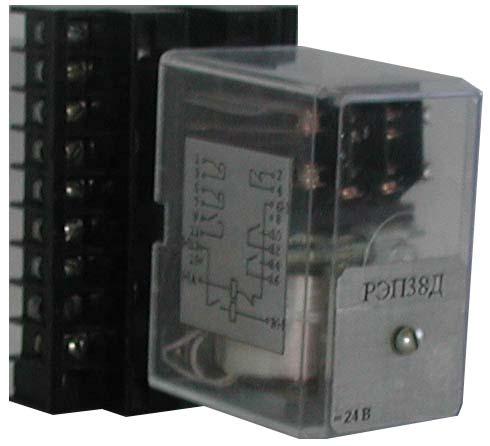 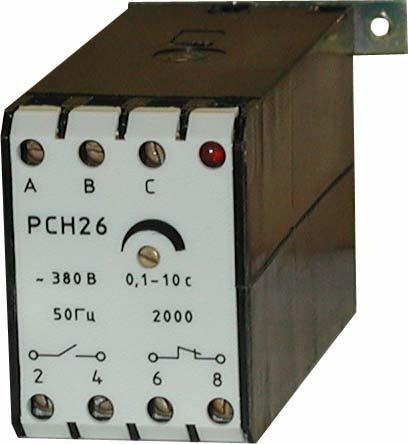 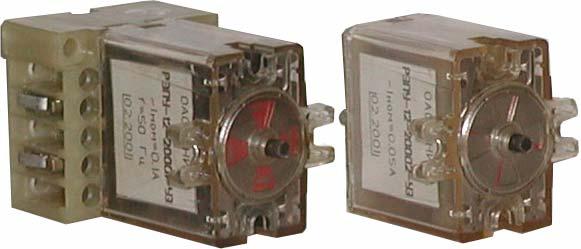 срабатывания и возврата. На рисунке 1 представлено промежуточное реле РЭП – малогабаритное промежу-точное реле.ровки происшедших автоматических операций применяют специальные сигнальные устройства (указатели ). Срабатывание указателя фиксируется выпадением сигнального флажка, а в некото-рых типах - и замыканием его контактов. Указатели имеют лишь ручной возврат. Время срабаты-вания сигнальных реле - не более 0,05 с. На рисунке 3 представлен внешний вид указательного2реле типа РПУ 12.Все реле в схемах релейных защит подвергаются проверке в соответствии с режимами об-служивания и в установленном объёме. Под режимами обслуживания релейных защит подразу-мевается следующее: режим «Н» - наладка перед первым включением; режим «К1» - первый профилактический контроль; режим «В» - профилактическое восстановление ; режим «К» - про-филактический контроль; режим «О» - осмотр релейной защиты. Каждый из режимов обслужи-вания включает в себя определённый объём работы по проверке реле и релейной защиты в це-лом.Объект испытания.После проведения проверки токовых цепей релейной защиты в соответствии с «Методикой проведения испытаний вторичных цепей трансформаторов тока устройств релейных защит и учё-та».Работа по проверке и испытанию устройств защит начинается с анализа проектных и ис-полнительных схем. Работа с документацией обязательна так как в процессе эксплуатации в схе-мах релейных защит вносятся изменения и дополнения, которые отражаются в схемах.При производстве испытаний проверяется работоспособность схемы, отсутствие обходных цепей, соответствие проекта типовым решениям, руководящим и директивным указаниям, соот-ветствие монтажа проекту или исполнительным схемам, правильность комплектации оборудова-ния (реле, сигнальных ламп, кнопок, переключателей, резисторов и т. п.), а также состояние изо-ляции цепей в целом.В отдельных случаях, когда проектные уставки срабатывания не соответствуют конкрет-ным условиям эксплуатации возникает необходимость в замене реле. Поэтому до начала прове-рок реле необходимо уже иметь уставки, утвержденные местной или центральной службой ре-лейной защиты, автоматики и измерения МСРЗАИ или ЦСРЗАИ.У всех реле производится осмотр целости корпуса, стекол, проверяется крепление деталей, качество паек, чистота контактов. Подвижные части реле должны легко перемещаться в подшип-никах и подпятниках , легко поворачиваться и возвращаться пружиной на место, отдельные витки пружины не должны соприкасаться. У реле проверяется ток или напряжение срабатывания и воз-врата, мегаомметром на 1000 В измеряется сопротивление изоляции токоведущих частей относи-тельно корпуса реле и напряжением 1000 В переменного тока производится испытание изоляции. У ряда реле, где это будет оговорено, производятся и другие специальные испытания. Испытание изоляции повышенным напряжением допустимо производить совместно с испытанием вторич-ных цепей.Разборка роле производится лишь в исключительных случаях, когда требуется ремонт (за-мена деталей, удаление грязи, ржавчины); смазка деталей реле не производится. Скрытые дефек-ты обнаруживаются электрическими испытаниями по отклонению различных показателей от нормальных, которые приведены ниже или в заводских инструкциях.Проверяются и регулируются вспомогательные контакты коммутационных аппаратов-выключателей, разъединителей, магнитных пускателей и т. п. Вспомогательные контакты обычно связаны механически с приводами или непосредственно с аппаратами, и их положение должно отражать положение основного коммутационного аппарата (у воздушных выключателей пере-ключение вспомогательных контактов производится пневматически, одновременно с переключе-нием самого выключателя).Вспомогательные контакты должны обеспечивать: надежный разрыв вторичной цепи (зазор не менее 4-5 мм); надежное замыкание цепи (вжим - “провал” - не менее 1,5-2 мм); у масляных3выключателей - размыкание цепи включения выключателя (размыкающие контакты) в конце операции включения, а размыкание контактов в цепи отключения (замыкающие контакты) долж-но происходить в начале операции отключения выключателя. Если количество цепей вспомога-тельных контактов недостаточно, тогда один или, для надежности, два контакта подключаются к промежуточным реле-повторителям, которые являются размножителями вспомогательных кон-тактов. Реле-повторители помещаются вблизи основных устройств защит или автоматики и тем самым позволяют экономить в сложных устройствах кабельные линииОпределяемые характеристики.Проверка реле внешним осмотром.Производится при вводе в эксплуатацию (режим проверки защиты «Н»), первом профилак-тическом контроле (режим проверки защиты «К1»), профилактическом восстановлении (режим проверки защиты (В) и при техническом контроле (режим проверки защиты «К»). При проведе-нии технического осмотра устройств релейной защиты (режим проверки защиты «О») внешний осмотр производится только в пределах релейных шкафов и панелей без вскрытия крышек реле, без осмотра внутренних частей аппаратов и устройств.Внешний осмотр включат в себя: осмотр целости корпуса, стекол, проверяется крепление деталей, качество паек , чистота контактов, проверка и регулировка механической части реле. Подвижные части реле должны легко перемещаться в подшипниках и подпятниках, легко пово-рачиваться и возвращаться пружиной на место , отдельные витки пружины не должны соприка-саться. Контактные группы реле и отдельные контакты проверяются на соприкосновение для обеспечения надёжного контакта.В случае обнаружения в процессе внешнего осмотра дефектных деталей (ржавые тяги или пружины, деформированные контактные группа и контакты, дефекты пайки и видимые обрывы катушек реле и другие дефекты) реле не разбирается, а заменяется новым.Проверка сопротивления изоляции реле.Сопротивление изоляции реле в отдельности проверяется только в случае необходимости замены – при этом проверяется сопротивление изоляции нового реле, которое готовится на заме-ну. В этом случае объединяются все контакты реле и проверяется сопротивление изоляции объе-динённой группы на металлические части реле. Также проверяется сопротивление изоляции кон-тактной группы по отношению к токовым или напряженческим катушкам реле (в зависимости от типа реле).Во всех остальных случаях проверка сопротивления изоляции реле производится со всеми цепями устройства релейной защит – проверка сопротивления изоляции схемы в сборе.Проверка электрических характеристик реле и уставок.Электрические характеристики реле проверяются во всех режимах технического обслужи-вания устройств релейной защиты, за исключением режима обслуживания типа «О».У реле тока и реле напряжения проверяется токи срабатывания и отпускания реле на рабо-чей уставке с определением коэффициента возврата реле. При необходимости (если во время ра-боты оперативный персонал производит изменение уставок самостоятельно) реле необходимо проверить по всей шкале – регулировка работы реле по шкале. При этом на каждом значении то-ка срабатывания по шкале производится проверка тока срабатывания и отпускания, а при необ-ходимости производится регулировка реле для максимального соответствия уставок по указате-4лям шкалы реле.У промежуточных реле и указательных производится проверка напряжения срабатывания реле и напряжение отпускания. Если указательное реле работает по току – производится провер-ка тока срабатывания реле.Условия испытаний и измеренийИспытание производят при температуре окружающей среды не ниже +10оС. Вторичные це-пи должны быть полностью собраны - подключены все реле, счётчики и приборы.Влажность окружающего воздуха имеет значение при проведении высоковольтных испыта-ний обмоток, т.к. конденсат на вторичных клеммах и зажимах может привести к пробою изоля-ции и, соответственно, к выходу из строя оборудования (как испытательного, так и испытуемо-го).Все вторичные устройства (провода, клеммы, реле и т.д.) должны быть очищены от пыли, грязи, избыточную влагу и конденсат удаляется, ячейка (шкаф) просушивается.Атмосферное давление особого влияние на качество проводимых испытаний не оказывает, но фиксируется для занесения данных в протокол.Средства измерений.Измерение сопротивления изоляции производят мегаомметрами на напряжение 1000В. Испытание повышенным напряжением промышленной частоты производят с помощью различ-ных установок, которые состоят из следующих элементов: испытательного трансформатора , ре-гулирующего устройства, контрольно-измерительной и защитной аппаратуры. В настоящее вре-мя выпускаются установки для проведения испытаний повышенным напряжением промышлен-ной частоты: Т/3000 и другие. Установки способны произвести полноценное испытание вторич-ных цепей как повышенным напряжением, так и проверку первичным током.Для проверки обтекаемости токовых цепей используют современные установки типа РЕ-ТОМ-11 или аналогичные. Для измерения вторичных токов и снятия векторных диаграмм удоб-но применять приборы типа ПАРМА ВАФ или РЕТОМЕТРВсе приборы должны быть поверены, а испытательные установки аттестованы в соответ-ствующих государственных органах (ЦСМ).Порядок проведения испытаний и измерений.Проверка внешним осмотром.Внешний осмотр реле и аппаратуры релейной защиты производится со вскрытием крышек реле и осмотром механической части реле.Реле тока РТ40 и реле напряжения типа РН. Ревизия механической части. Якорь реле должен перемещаться от руки свободно, без заметного трения, люфт по оси должен быть в пре-делах 0,2-0,3 мм (на глаз). При необходимости люфт можно регулировать, освободив цапфу.Полка лепестка якоря в притянутом состоянии должна образовывать одинаковый зазор, без перекосов, около 0,6 мм. Положение якоря в зазоре регулируется упорным винтом, а величина и5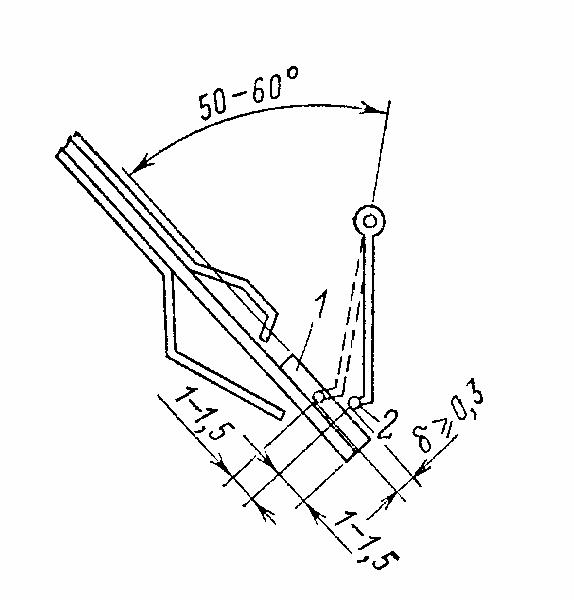 Рисунок 4. Регулировка контактной группы реле.равномерность зазора - перемещением магнитопровода при отпущенных кре-пежных винтах. При всех положениях указателя уставки пружина должна чет-ко возвращать якорь в исходное состоя-ние после отпускания якоря рукой из любого положения. Верхний и нижний неподвижные контакты должны лежать в одной плоскости и должны быть па-раллельными. Проверяют затяжку гаек крепления неподвижных контактов к пластмассовой колодке. При этом от-верткой удерживают крепежные винты во избежание смещения контактов.Подвижный контакт должен от руки свободно качаться вокруг оси. Суммарный воздушный зазор между пластинами неподвижного контакта и мостиком подвижного контакта в край-них положениях якоря должен состав-лять 2-2,5 мм.Проверяют, чтобы упорные винты, ограничивающие поворот якоря, не препятствовали вхождению полок якоря под полюсы, при этом подвижный контакт не должен задевать за торец неподвижного контакта при замыкании цепи, а также не должны доходить до края серебряных напаек неподвижного контакта в конце хода якоря на 1,5-2 мм ( рис. 4). Точка касания подвижно-го контакта с неподвижным должна находиться на расстоянии 1-1,5 мм от края посеребренной части неподвижного контакта, совместный ход (скольжение по неподвижному контакту ) состав-ляет 1-1,5 мм. Прогиб (“провал”) неподвижных контактов при замыкании (при крайних положе-ниях якоря) должен быть не менее 0,3 мм.Если заводская регулировка нарушена, то ее следует достигнуть либо смещением непод-вижного контакта в пазу пластмассовой колодки, либо подгибанием его. Упорные винты якоря вращать до электрических испытаний не следует, так как это может изменить коэффициент воз-врата и вывести реле из шкалы уставок.Впереди и позади пружинящих пластин неподвижного контакта имеются упоры, ограничи-вающие вибрацию контактов. Передний упор (со стороны неподвижного контакта) должен иметь зазор, просматриваемый на свет, а задний - несколько больший, но такой, чтобы пружина непод-вижного контакта касалась упора лишь в конце поворота якоря при провале контакта.Чистят контакты чистой тряпочкой, специально изготовленной деревянной палочкой изго-товленной из дерева без а в необходимых случаях - острым лезвием ножа, надфилем с мелкой насечкой (воронилом), но так чтобы не повредить серебряный защитный слой.Осматривают состояние и крепление резисторов, полупроводниковых элементов, конденса-торов. Пинцетом проверяют качество пайки электрических контактов.Индукционные реле тока типа РТ-80, РТ-90. Ревизия механической части. Винт уставки тока срабатывания (переключения отпаек электромагнита) должен завинчиваться до конца без проворачивания во всех гнездах, плотно прилегая плоскостью головки к металлической планке. Регулировочный винт уставки отсечки должен хорошо тормозиться упорной пластиной. Рамка должна свободно качаться и иметь вертикальный люфт около 1 мм , а диск должен легко вра-щаться, имея люфт в подпятниках 0,3-0,5 мм. При вращении диска должен быть равномерный6зазор не менее 0,3 мм между диском и полюсами постоянного магнита и электромагнита. Якорь элемента отсечки должен поворачиваться без заеданий ( люфт в осевом направлении 0,1-0,2 мм), а правый конец его должен при срабатывании прилегать всей плоскостью среза к основному маг-нитопроводу.Проверяется свободное вращение сектора и зацепление червяка диска с сектором при пово-роте рамки с диском от руки при любом положении поводка, регулирующего время срабатыва-ния (при любой уставке времени срабатывания). Проверяется чистота контактов и расстояние между подвижными и неподвижными контактами. Расстояние в разомкнутом состоянии должно составлять 2-3 мм, а для сигнальных контактов - не менее 1,5 мм. Провал контактов 0,8-1 мм.Реле времени типа РВ, ЭВ и другие с часовыми механизмами. При ревизии механиче-ской части проверяется ход плунжера (якоря) электромагнита. Плунжер должен иметь попереч-ный люфт 0,3-0,6 мм, хорошо полированные поверхности его не должны иметь следов коррозии. После нажатия на плунжер часовой механизм должен доводить стрелку с подвижным контактом до максимальной уставки (при соответствующем положении упорного неподвижного контакта) и замыкать неподвижные контакты. Подвижный контакт должен одновременно касаться серебря-ных напаек обеих пластин неподвижного контакта, не касаясь при этом самих пластин и обеспе-чивая прогиб их (провал) не менее чем на 0,7-1 мм.Подвижная пластина мгновенного переключающего контакта должна быть прямой, при ка-сании размыкающего контакта она должна прогибаться в среднем на 0,5 мм , при замыкании за-мыкающего контакта - на 1-2 мм. Зазор между неподвижным и подвижным контактами должен быть около 2,5 мм, а у реле, работающих с ВУ-200, - 1,5 мм . При медленном опускании плунже-ра часовой механизм вместе со стрелкой должен вернуться в исходное положение.Промежуточные реле. При ревизии реле проверяется ход подвижных частей, исправность пружин, чистота контактных поверхностей, соответствие контактов проекту (при повторных проверках в режимах обслуживания «В», «К1» и «К» производится только осмотр контактов и регулировка механической части при необходимости). Многие реле требуют изменения контакт-ных групп, т. е. преобразование замыкающих контактов в размыкающие или наоборот. Конст-рукции реле типов РП-23, РП-24 и серий РП-40, РП-250, РЭВ позволяют легко это осуществлятьпомощью перестановки элементов. нормально отрегулированных реле замыкание всех замыкающих и размыкание всех раз-мыкающих контактов должно происходить соответственно одновременно. Часто, для обеспечения специальных режимов работы схемы или для получения опреде-ленных выдержек времени при срабатывании или повышенного коэффициента возврата допус-каются отклонения от приведенных данных. Так, раствор контактов в цепи демпферных обмоток можно уменьшить до 1-1,5 мм для того, чтобы было более надежным демпфирование; для полу-чения безобрывного переключения цепей требуется уменьшить раствор в замыкающем и увели-чить провал в размыкающем контакте, так чтобы провал был больше раствора соответствующих контактов. В нормальных случаях регулировочные данные контактных групп промежуточных реле представлены в таблице 1. Таблица 1 Нормальная регулировка магнитных систем и контактов промежуточных релеПоскольку у этих реле времена замыкания (размыкания) контактов при срабатывании и ре-гулировка этих времен связаны с регулировкой напряжения или тока срабатывания, необходимо все измерения производить после регулировки контактных групп в следующей последовательно-сти: сначала проверяется напряжение (ток) срабатывания, затем измеряются и регулируются времена замыкания (размыкания) контактов, потом снова проверяются напряжение (ток) сраба-тывания и возврата. Если получаются удовлетворительные результаты, то реле включается в ра-бочую схему.При значительных отклонениях в регулировке зазоров и контактов от нормы (см. таблицу 1) или при увеличении времен возврата реле отключающие способности контактов реле ухудша-ются. Поэтому после окончательной регулировки проверяют работу реле в схеме при включении и отключении нормальной рабочей нагрузки. При заметных искрениях и подгораниях контактов следует разгрузить контакты (отключить часть нагрузки, ввести дополнительное промежуточное реле, установить искрогасительный контур) либо перерегулировать реле; если возможно, то сле-дует включить два-три контакта последовательноПроверка сопротивления изоляции реле.Измерение сопротивления изоляции производится на отдельных реле только в случае проверки и регулировки их перед установкой в общую схему защиты или на панель защиты. Если проверяется сопротивление изоляции реле в схеме, то реле не выводится из схемы, а проверка сопротивления изоляции производится в целом.Проверка электрических характеристик реле и уставокРеле тока РТ40 и реле напряжения типа РН. По схеме на рисунке 5 проверяют ток или напряжение срабатывания и возврата реле. У исполнительного органа реле серий РНТ и ДЗТ проверяют ток и напряжение срабатывания отдельно, без промежуточного трансформатора.8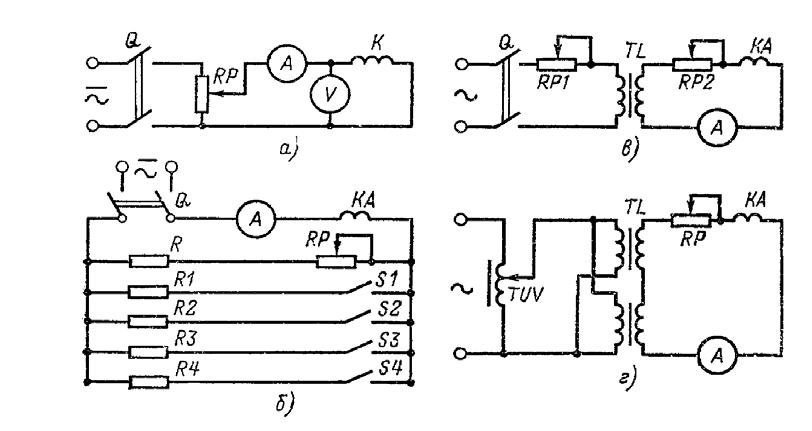 Рисунок 4. Схемы проверки тока и напряжения срабатывания и возврата реле:а - проверка реле напряжения и токовых реле (до 2-5 А); б - проверка реле тока до 100 А реостатом; в - проверка реле тока с нагрузочным трансформатором; г - то же, но с регулировкой тока автотрансформатором; Q - рубильник; R1-R4 - регулировочные реостаты; RP - потенциометр; R - добавочный резистор; TL - нагрузочный трансформатор; TUV - регулировочный трансформатор; K - проверяемое реле.Проверка производится в рабочем диапазоне реле при положениях указателя шкалы на первой и последней уставках (проверка шкалы) и на рабочей отметке шкалы , т. е. при заданной уставке. Реле должно быть “в шкале”, а ток или напряжение срабатывания не должны отличаться от заданной уставки более чем на 1-2 %. Проверка производится не менее 5 раз на каждой точке. Отклонение на 1 % от среднего значения свидетельствует о механических неисправностях или загрязнении подпятников. Если положение указателя не соответствует току или напряжению срабатывания, то следует поставить указатель на нужное деление шкалы , ослабить или затянуть пружину якоря, ослабив гайку, прижимающую снизу указатель. Ток или напряжение срабатыва-ния можно увеличить или уменьшить, отвернув или завернув левый упорный винт. При этом, од-нако, можно нарушить правильность регулировки контакта и изменить коэффициент возврата реле.Иногда по условиям работы защиты требуется увеличить коэффициент возврата реле мак-симального тока или напряжения или уменьшить коэффициент возврата для минимальных реле. Следует иметь в виду, что, завинчивая левый упор, уменьшают ток срабатывания, не изменяя то-ка возврата (для максимальных реле), а завинчивая правый упор якоря, уменьшают ток возврата, не изменяя тока срабатывания, т. е. первая операция уменьшает коэффициент возврата, а вторая увеличивает. Для минимальных реле порядок операций обратный.Отклонение коэффициента возврата от номинального (0,8) нарушает правильность шкалы реле. Такую регулировку производят лишь при необходимости и только на рабочей уставке, а за-тем проверяют ток или напряжение работы реле на крайних делениях шкалы. При увеличении коэффициента возврата максимальных реле (или при уменьшении - минимальных) может наблю-даться значительная вибрация контактов.Индукционные реле тока типа РТ-80, РТ-90. Проверка электрических характеристик проводится по схемам рисунке 5, б) и в).9При проверке следует выбирать R д ≥5 Z реле. Особенно важно соблюдать это условиепри проверке работы индукционного элемента. За ток срабатывания индукционного элемента принимают ток, при котором червяк входит в надежное зацепление с зубчатым сектором. Если механическая часть реле исправна, то ток начала вращения диска должен быть не более 0,25 I ср .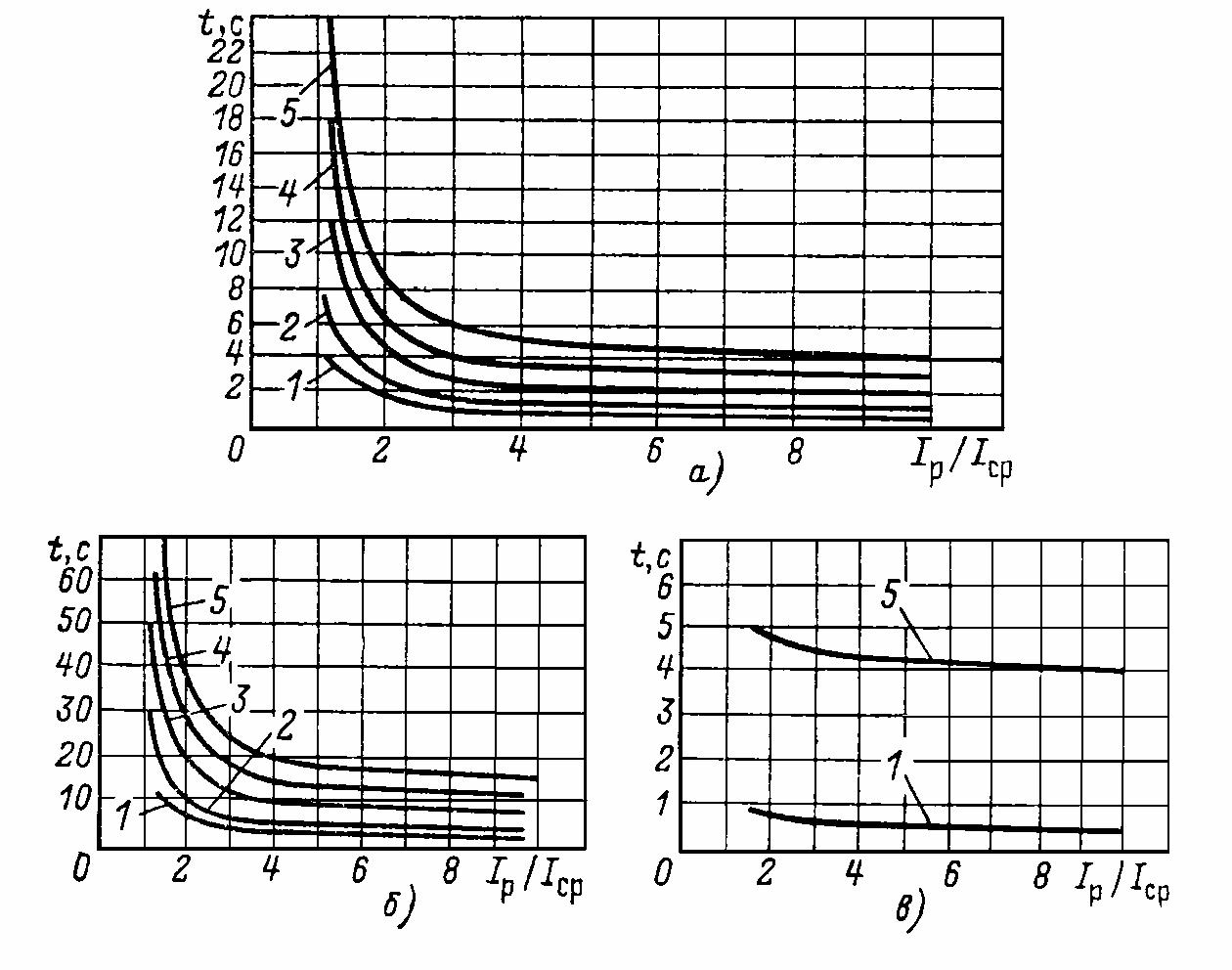 Рисунок 6. Временные характеристики индукционных реле:а - РТ-81, РТ-83, РТ-85; б - РТ-82, РТ-84, РТ-86; в - РТ-91, РТ-95.  Уставки на время срабатывания: 1 - 0,5 с; 2 - 1,0 c; 3 - 2 с; 4 - 3 с; 5 - 4 с (а, в); 1 - 2 с; 2 - 4 с; 3 - 8 с; 4 - 12 с; 5 - 16 с (б)Срабатывание должно быть четким: если рамка начала движение, то движение должно за-кончиться вхождением в зацепление червяка с зубчатым сектором. "Плавание" рамки при токе срабатывания недопустимо. Если наблюдается плавание, то следует подогнуть стальную скобу, которая расположена внизу рамки, так, чтобы при срабатывании конец скобы приблизился к электромагниту. При этом уменьшится коэффициент возврата реле.Если ток срабатывания индукционного элемента отличается более чем на 5% от заводской шкалы, то следует регулировать ток срабатывания изменением натяжения возвратной пружины рамки реле, которая расположена внизу рамки.Коэффициент возврата реле должен быть не менее 0,8. Желательно при наладке реле отре-гулировать k в выше номинального (0,85-0,87). Ток возврата можно регулировать (в малых пре-делах) упорным винтом подвижной рамки. Проверка токов срабатывания и возврата производит-ся не менее 5 раз на каждой уставке.Особенностью проверки отсечки (элемента без замедления при срабатывании) является то, что для проверки требуются большие токи, при которых реле перегружается и обмотка его пере-гревается. Поэтому источник тока при этих проверках необходимо подключать кратковременно. Рекомендуется пользоваться при проверке тока срабатывания “импульсным” (максимальным) амперметром и, быстро увеличивая ток до срабатывания отсечки, отключать ток сразу после сра-10батывания реле . Импульсным действием обладают практически все цифровые амперметры с функцией Hold.Реле времени типа РВ, ЭВ и другие с часовыми механизмами. Проверяются напряже-ния срабатывания и возврата, которые должны быть в пределах, указанных в таблице 2. Проверя-ется время срабатывания реле на наибольшей уставке по шкале и на рабочей (заданной) уставке по схемам рисунке 5 а) и б).Таблица 2.5. Технические данные реле времени с часовым механизмомЕсли в результате электрических испытаний будет установлено, что время срабатывания не соответствует показаниям шкалы, то следует ослабить винты, крепящие шкалу, и повернуть ее в нужном направлении. Если же реле срабатывает значительно медленнее или разброс времени срабатывания больше нормы, то реле заменяется на новое, либо заменяется часовой механизм с повторным регулированием механической части и проверки электрических характеристик.Промежуточные реле. У всех реле, кроме ЭП-1/0,25-ЭП-1/7,5, РП-232 и РП-254, проверя-ется напряжение срабатывания и возврата. Если реле имеет удерживающие последовательные (токовые) обмотки, то вместо напряжения возврата проверяется минимальный ток удерживания. У реле РП-232 и РП-254 проверяется ток срабатывания, напряжение и ток удерживания, кроме того, проверяется, что при напряжении 1,15 U ном реле не срабатывает. У реле ЭП-1/0,25-ЭП-1/7,5 проверяется только ток срабатывания. У реле, имеющих специальные ycтройства для за-медления срабатывания или отпускания, проверяются времена срабатывания и отпускания.остальных реле мгновенного действия обычно времена работы проверяются в схеме вместе с другими реле при их взаимодействии. Поскольку у этих реле времена замыкания (размыкания) контактов при срабатывании и регулировка этих времен связаны с регулировкой напряжения или тока срабатывания, необходи-мо все измерения производить после регулировки контактных групп в следующей последова-тельности: сначала проверяется напряжение (ток) срабатывания, затем измеряются и регулиру-ются времена замыкания (размыкания) контактов, потом снова проверяются напряжение (ток) срабатывания и возврата. Если получаются удовлетворительные результаты, то реле включается рабочую схему. реле РП-210, РП-220, РП-230, РП-254 проверяются однополярные выводы. Включением двух или трех удерживающих последовательных (токовых) обмоток в последовательную цепочку можно уменьшить соответственно в 2 или 3 раза номинальный ток удерживания. Изменение на-чального воздушного зазора изменяет параметры срабатывания реле. Шлифовка поверхностей магнитопровода и якоря реле в месте их смыкания значительно снижает напряжение возврата и увеличивает время возврата. После регулировки времени работы контактов повторно проверяется напряжение (ток) срабатывания, удерживания и возврата реле. При значительных отклонениях в регулировке зазоров и контактов от нормы или при уве-личении времен возврата реле отключающие способности контактов реле ухудшаются. Поэтому после окончательной регулировки проверяют работу реле в схеме при включении и отключении нормальной рабочей нагрузки. При заметных искрениях и подгораниях контактов следует раз-грузить контакты (отключить часть нагрузки, ввести дополнительное промежуточное реле, уста- 12новить искрогасительный контур) либо перерегулировать реле; если возможно, то следует вклю-чить два-три контакта последовательно.Обработка данных, полученных при испытаниях.Первичные записи рабочей тетради должны содержать следующие данные:  дату проведения работ.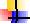  температуру, влажность и давление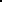 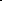  наименование, тип, заводской номер (при наличии) или просто тип реле и год изготовле-ния номинальные данные реле результаты внешнего осмотра результаты испытаний с уставками используемую схему Данные, полученные при проверке, анализируются и делается вывод о соответствии релетребованиям схемы.Все данные испытаний сравниваются с требованиями НТД и на основании сравнения выда-ётся заключение о пригодности электродвигателя к эксплуатации.Меры безопасности при проведении испытаний и охрана окружающей среды.Пред началом работ необходимо:Получить наряд (разрешение) на производство работ Подготовить рабочее место в соответствии с характером работы: убедиться в достаточности принятых мер безопасности со стороны допускающего (при работах по наряду) либо принять все меры безопасности самостоятельно (при работах по распоряжению). Подготовить необходимый инструмент и приборы. При выполнении работ действовать в соответствии с программами (методиками) по испыта-нию электрооборудования типовыми или на конкретное присоединение. При проведении вы-соковольтных испытаний на стационарной установке действовать в соответствии с инструк-цией. Пред окончанием работ необходимо:Убрать рабочее место восстановив нарушенные в процессе работы коммутационные соедине-ния (если таковое имело место). Сдать наряд (сообщить об окончании работ руководителю или оперативному персоналу). Сделать запись в рабочую для последующей работы с полученными данными. Оформить протокол на проведённые работы Проводить измерения с помощью мегаомметра разрешается выполнять обученным работ-никам из числа электротехнической лаборатории. В электроустановках напряжением выше 1000В измерения проводятся по наряду, в электроустановках напряжением до 1000В – по распо-ряжению.В тех случаях , когда измерения мегаомметром входят в содержание работ, оговаривать эти измерения в наряде или распоряжении не требуется.13Измерение сопротивления изоляции мегаомметром должно осуществляться на отключен-ных токоведущих частях, с которых снят заряд путём предварительного их заземления. Заземле-ние с токоведущих частей следует снимать только после подключения мегаомметра.При измерении мегаомметром сопротивления изоляции токоведущих частей соединитель-ные провода следует присоединять к ним с помощью изолирующих держателей (штанг). В элек-троустановках напряжением выше 1000В, кроме того, следует пользоваться диэлектрическими перчатками.При работе с мегаомметром прикасаться к токоведущим частям, к которым он присоединён , не разрешается. После окончания работы следует снять с токоведущих частей остаточный заряд пу-тём их кратковременного заземления.14Рекомендации настоящей методики распространя-ются на проведение испытаний и проверок реле макси-мальных токовых защит (реле тока), промежуточныхреле и указательных реле, применяемых в схемах защитэлектроустановок всех типов, напряжений и систем.Электромагнитные реле тока и напряжения ис-пользуются в устройствах защиты, сигнализации и ав-томатики в качестве элементов, реагирующих на пре-вышение (или снижение) заданного тока или напряже-ния в определенных участках (элементах) электрическихустановок.Кроме электромагнитных реле тока в схемах защитРисунок 1. Промежуточное релечасто применяются индукционные токовые реле. Осо-РЭП.бенностью индукционных реле серии РТ является соче-тание в них двух видов защиты: токовой отсечки мгно-венного действия и чувствительной токовой защиты сзависящей от тока выдержкой времени. Реле могут рабо-тать только на переменном токе. Реле РТ-85, РТ-86 и РТ-95 могут работать в схемах защит на оперативном пере-менном токе. В последнее время механические реле ус-тупают место электронным реле. На рисунке 2 представ-лен внешний вид реле контроля фаз типа РСН25 на элек-тронной базе.Реле времени используются в схемах защит автома-тики и сигнализации для создания регулируемой вы-держки времени (замедления) в подаче исполнительнойкоманды после получения управляющего сигнала. У релес механическим замедлением переключение исполни-Рисунок 2. Реле контроля фаз.тельных органов-контактов производит часовой меха-Рисунок 2. Реле контроля фаз.низм или электродвигатель с редуктором.Сигнальные реле. В устройствах релейной защитыРисунок 3. Указательные реле.и автоматики для фиксации и последующей расшиф-Рисунок 3. Указательные реле.и автоматики для фиксации и последующей расшиф-Зазоры якоря, ммЗазоры якоря, ммКонтакты, ммКонтакты, ммДавление замк-Тип релеякорь от-якорьрастворпровалнутых контак-пущенподтянутрастворпровалтов, Н (г)РП-23-РП-26,1,6-2,2≤0,42,5-30,6-1,0≥0,12 (12)7РП-232-РП-233РП-251,РП-254,2,4-2,50,22,5-3≥0,5≥0,15 (15)РП-255РП-252, РП-2562,4-2,50,052,5-3≥0,5≥0,15 (15)РП-253≤20,22≥0,5≥0,15 (15)РП-211, РП-215≥1≥0,25≥10,5-0,5≥0,05 (5)РП-212,РП-213,≥1≥0,25≥10,3-0,4≥0,03 (3)РП-214ЭП-1≥0,5-0,5--МКУ-48, ПЭ-62,5-2,80,52-3--РЭВ--3-41,5-РП-221,1 + не-0,05 + не-≥0,05 (5)РП-222,1 + не-0,05 + не-(неподви- жно-РП-222,маг- нит-магнит-10,2-0,3(неподви- жно-РП-223,маг- нит-магнит-10,2-0,3го контакта наРП-223,ная пла-ная пла-10,2-0,3го контакта наРП-224,ная пла-ная пла-упорную пла-РП-224,стинастинаупорную пла-РП-225стинастинастину - 20)РП-225стину - 20)ПределыМакси-Время замкнутогоU срU срU вU вМощПримеча-ПределыМакси-состояния проскаль-U срU срU вU вМощПримеча-Тип релеуставок, смальныйзывающих контактов,U номностьниеТип релеуставок, смальныйзывающих контактов,UU номностьниеразброс, ссномРРелепостоянноготока U ном - 24, 48, 110 или 220 В; Р, Вттока U ном - 24, 48, 110 или 220 В; Р, Вттока U ном - 24, 48, 110 или 220 В; Р, Вттока U ном - 24, 48, 110 или 220 В; Р, Вттока U ном - 24, 48, 110 или 220 В; Р, Вттока U ном - 24, 48, 110 или 220 В; Р, Вттока U ном - 24, 48, 110 или 220 В; Р, Вттока U ном - 24, 48, 110 или 220 В; Р, Вттока U ном - 24, 48, 110 или 220 В; Р, ВтЭВ-1120,1-1,30,060,05-0,10,70,70,70,10,130При напря-жении 1,1U ном релеЭВ-1130,1-1,30,06-0,70,70,70,03-0,03-30/15U ном релеЭВ-1130,1-1,30,06-0,70,70,70,050,0530/15могут0,050,05находитьсянаходитьсяЭВ-1140,1-1,30,06-0,70,70,70,10,130не более 2ЭВ-1140,1-1,30,06-0,70,70,70,10,130мин;ЭВ-1220,25-3,50,120,17-0,250,70,70,70,10,130ЭВ-113, ЭВ-ЭВ-1220,25-3,50,120,17-0,250,70,70,70,10,130123, ЭВ-133,ЭВ-1230,25-3,50,12-0,70,70,70,03-0,03-30/15ЭВ-143 -ЭВ-1230,25-3,50,12-0,70,70,70,050,0530/15длительноЭВ-1240,25-3,50,12-0,70,70,70,10,130ЭВ-1320,5-90,250,45-0,650,70,70,70,10,130ЭВ-1330,5-90,25-0,70,70,70,03-0,03-30/15ЭВ-1330,5-90,25-0,70,70,70,050,0530/150,050,05ЭВ-1340,5-90,25-0,70,70,70,10,130ЭВ-1421-200,81-1,50,70,70,70,10,130ЭВ-1431-200,8-0,70,70,70,03-0,03-30/15ЭВ-1431-200,8-0,70,70,70,050,0530/150,050,05ЭВ-1441-200,8-0,70,70,70,10,130Релепеременного тока U ном - 100, 127, 220 или 380 В; Р, В·Апеременного тока U ном - 100, 127, 220 или 380 В; Р, В·Апеременного тока U ном - 100, 127, 220 или 380 В; Р, В·Апеременного тока U ном - 100, 127, 220 или 380 В; Р, В·Апеременного тока U ном - 100, 127, 220 или 380 В; Р, В·Апеременного тока U ном - 100, 127, 220 или 380 В; Р, В·Апеременного тока U ном - 100, 127, 220 или 380 В; Р, В·Апеременного тока U ном - 100, 127, 220 или 380 В; Р, В·Апеременного тока U ном - 100, 127, 220 или 380 В; Р, В·Апеременного тока U ном - 100, 127, 220 или 380 В; Р, В·Апеременного тока U ном - 100, 127, 220 или 380 В; Р, В·АЭВ-2150,1-1,30,060,05-0,10,750,750,750,550,5520Реле ЭВ-ЭВ-2150,1-1,30,060,05-0,10,750,750,750,550,5520215, ЭВ-225,ЭВ-2170,1-1,30,06-0,850,850,850,550,5515ЭВ-235, ЭВ-ЭВ-2170,1-1,30,06-0,850,850,850,550,5515245 замы-каюткаютЭВ-2180,1-1,30,060,05-0,10,850,850,850,550,5515контакты сЭВ-2180,1-1,30,060,05-0,10,850,850,850,550,5515заданнойзаданнойвыдержкойвыдержкойЭВ-2250,25-3,50,120,1-0,60,750,750,750,550,5520при возвра-те реле.ЭВ-2270,25-3,50,12-0,850,850,850,550,5515Эти реле вЭВ-2270,25-3,50,12-0,850,850,850,550,5515комплекте скомплекте с11ЭВ-2280,25-3,50,120,1-0,60,850,5515ВУ-200 ра-ЭВ-2280,25-3,50,120,1-0,60,850,5515ботают кактрехфазныетрехфазныеЭВ-2350,5-90,250,1-0,750,750,5520и обозна-чаются со-ответствен-ЭВ-2370,5-90,25-0,850,5515ответствен-ЭВ-2370,5-90,25-0,850,5515но ЭВ-215К, ЭВ-215К, ЭВ-ЭВ-2380,5-90,250,1-0,750,850,5515225К, ЭВ-ЭВ-2380,5-90,250,1-0,750,850,5515235К, ЭВ-245К,ЭВ-2451-200,80,1-1,50,750,5520U в ≤0,35 ВЭВ-2471-200,8-0,850,5515ЭВ-2481-200,80,1-1,50,850,5515